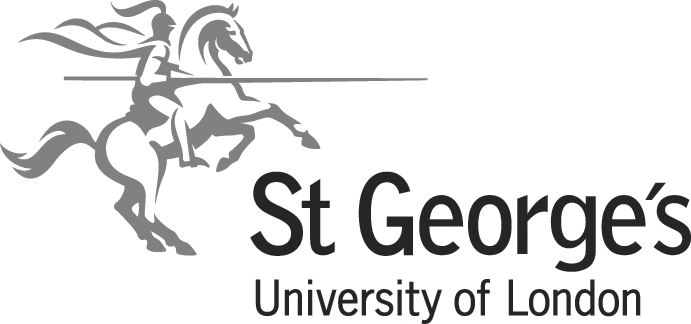 Shared Connections Day – Professional & Technical Services AwardsTerms of ReferencePurpose:  	 The Professional & Technical Services Awards will be presented on the annual Shared Connections Day.  The awards provide the university with an opportunity to highlight and acknowledge excellence within Professional & Technical Services.Terms of Reference: With the exception of contractors, nominations are open to all Professional & Technical Services staff.  The Professional & Technical Services Awards are only open to members of Professional & Technical Services directorates and are separate and distinct from the Thank You Awards and the Research Day Awards which, respectively cover the entire institution, including the Research Institutes.  
There are five award categories and themes:Nominations can be made by any member of staff via the form located on the Shared Connections Day Website https://apps.powerapps.com/play/e/default-f66cbc6b-cdf7-4261-bd73-43db3b9ee2aa/a/97e68935-9e3b-4ae4-b2a6-5c906d9466f6?tenantId=f66cbc6b-cdf7-4261-bd73-43db3b9ee2aaThe nomination form will contain a scoring matrix that will be used to determine which of the nominees will be presented with the award.  The form has been designed with logic and scoring at its core. As shown in appendix 1. There will be a winner and runner up in all categories.
In the event of a tie a panel consisting of three members of the SGUL governing body and leadership will adjudicate and determine which of the tied nominees will be presented with the award.  
The award will consist of a certificate and a prize, which will be determined by the Shared Connections Working Group.   
Reports toThe sub-group reports to the Shared Connections Working Group and will raise any issues or concerns in that forum.  Membership:Chair: Sue David – Associate Director of Information Services (Library) Members:Rotating membership.   Review:Annual review to ensure currency.Appendix 1 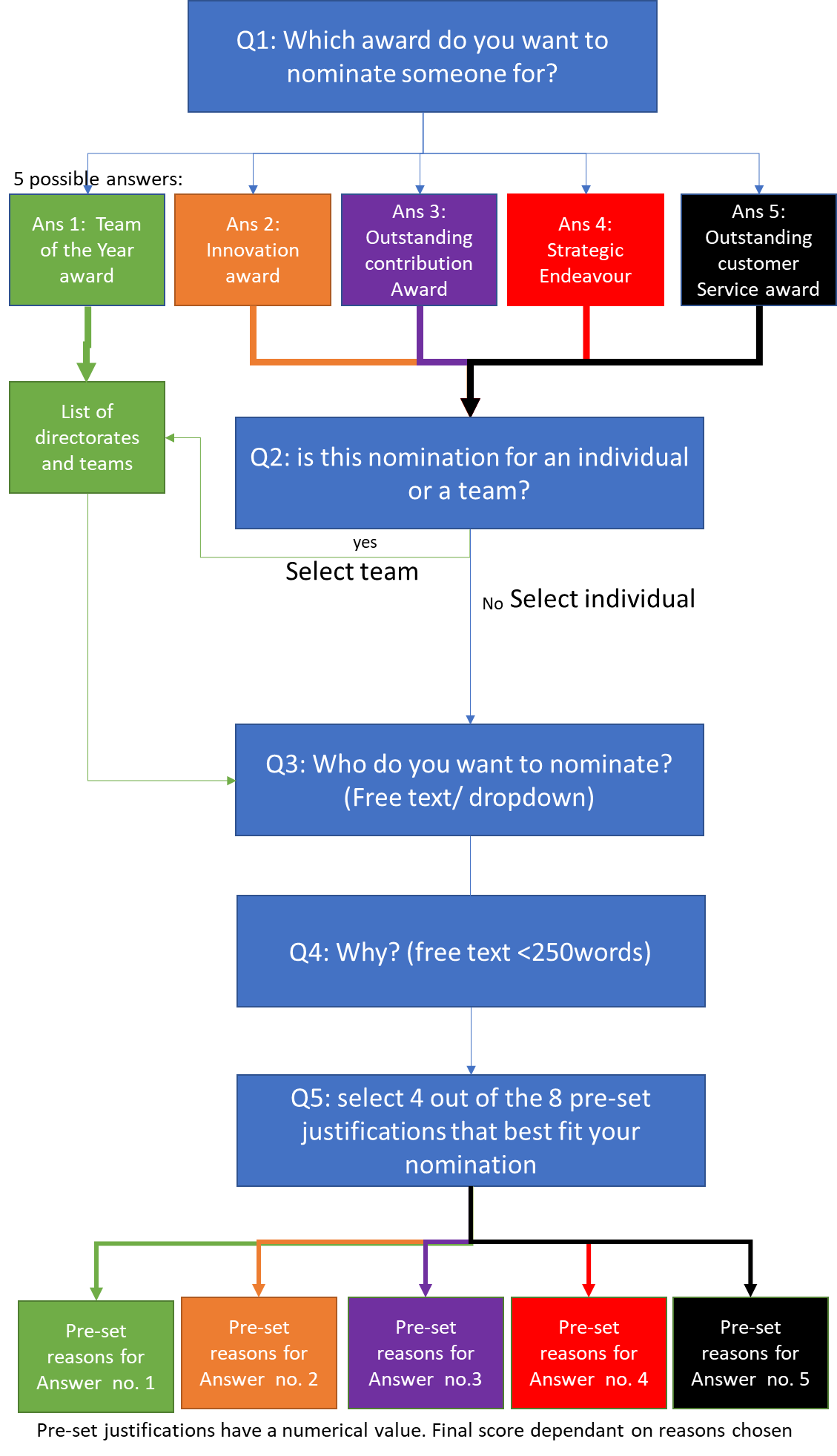 CategoryThemeTeam of the Year AwardTogetherness / ComradeshipInnovation AwardWays of Improving work and processesOutstanding Contribution AwardSupport given outside normal working remitStrategic Endeavour AwardWork that embodies / manifests Strategy 2030Outstanding Customer ServiceExcellence in Operations 